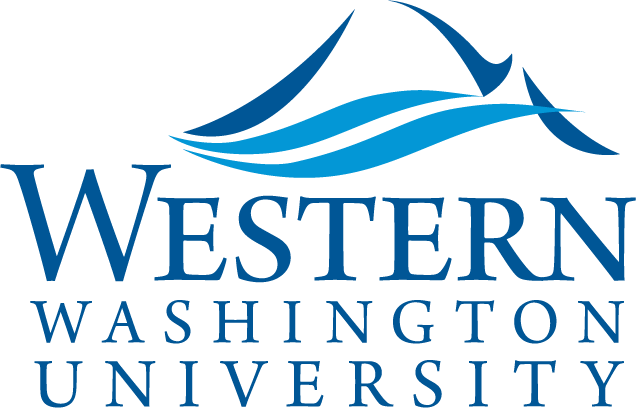 Women, Gender, and Sexuality Studies Scholarship ApplicationWomen, Gender, and Sexuality Studies is pleased to offer one tuition and fee waiver for the 2022/’23 academic year! (Most recent award amount was $1,800.)QualificationsApplicants must be Women, Gender, and Sexuality Majors or Minors who demonstrate a passion for Women, Gender, and Sexuality Studies and for applying what they’ve learned in the classroom to the world, as well as having a strong academic record. Students must be full-time (at least 12 credits) undergraduates. APPLICATION DOCUMENTS & DIRECTIONSPlease attach the following documents to one email and submit to Dylan Gibson, Program Coordinator of the Women, Gender, & Sexuality Studies Program – WGSS@wwu.edu  Scholarship application – page 2 of this document – be sure to fill out all fields.A personal statement that addresses three areas the committee will evaluate:A description of your engagement with WGSS and what you have gained from your courses.A description of your relevant activities applying WGSS through lived experience, activism, organizing, or service.A description of what you seek to do with your WGSS education in the future.Evaluation Criterion & NEXT STEPSThe scholarship recipient will be selected by the Women, Gender, and Sexuality Studies Executive Committee. Awards will be based on the following criteria: directed focus and achievements within WGSS; directed focus and achievements applying their WGSS education outside of the classroom; and relevance of future plans to the Mission of the WGSS Program.Announcements will be shared by end of spring quarter via email. The earliest quarter that scholarship funds may be applied is Fall 2022.Note: Incomplete packets are subject to disqualification. APPLICATION DEADLINEMay 6th, 2022The Board of Trustees of Western Washington University is authorized, but not required, to grant tuition and fee waivers for different categories of students and to provide for waivers of different fees with the exception of those waivers required by law. Tuition and fees for self-sustaining courses and programs cannot be waived. See WAC 516-60-010 for a more information regarding tuition and fee waivers authority. [Statutory Authority: RCW 28B.35.120(12). 04-09-106, § 516-60-010, filed 4/21/04, effective 5/22/04.] Waivers may be divided over the academic year or offered for specific quarters. Tuition waivers are restricted to state-supported tuition expenses (cannot be used for study abroad or extended education coursework) and any combination of tuition waiver funding cannot exceed quarterly tuition costs. Women, Gender, and Sexuality Studies (WGSS) Scholarship Application FormName: 	W#:  	Last	First	M.I.Permanent Address: 	Street		City	State            ZipCurrent Local Address: 	Street		City	State            ZipWWU E-Mail Address: 	__________      Telephone: 		Cum. GPA: 	                Class: 	________ 	Expected Grad. Date: 	                                                                             (FR, SO, JR, SR)Are you a Women, Gender, and Sexuality Studies:   ___Minor      ___Major List your major or minor if other than WGSS: ________________________________________________List the name of your WGSS Advisor: _____________________________Number of WGSS credits completed: ______________    Number of credits remaining to complete minor or major: ___________List any relevant ways you have applied WGSS outside of the classroom: _____________________________________________________________________________________________________________________________________________________________________________List any relevant academic achievements or activities: _____________________________________________________________________________________________________________________________________________________________________________List three references who can attest to your interest, ability, and engagement in the field:Name						Phone Number1._______________________________________________________________2._______________________________________________________________3._______________________________________________________________